На основу члана 340. став 2. Породичног закона („Службени гласник РС”, број 18/05),Министар рада, запошљавања и социјалне политике доносиПРАВИЛНИК о евиденцији и документацији о штићеницима„Службени гласник РС”, број 97 од 11. новембра 2005.1. Основне одредбеСадржина ПравилникаЧлан 1.Овим правилником уређује се начин вођења евиденције и документације о штићеницима. Сврха евиденцијеЧлан 2.Подаци које садржи евиденција прописана овим правилником користе се за потпуно и јединствено евидентирање штићеника и њихово статистичко праћење, за предлагање и предузимање потребних мера у области старатељства, као и за научна истраживања у овој области.2. Евиденција о ШтићеницимаСадржај евиденцијеЧлан 3.Евиденцију о штићеницима чини:1) Регистар штићеника;2) Старатељска књига малолетних штићеника;3) Старатељска књига пунолетних штићеника. Регистар штићеникаЧлан 4.У Регистар штићеника, азбучним редом по почетном слову презимена, уписује се презиме, очево име и име штићеника.У Регистар штићеника уписују се и:1) редни број уписа;2) врста старатељства (над малолетним штићеником, над пунолетним штићеником);3) редни број Старатељске књиге.Регистар штићеника води се на Обрасцу број 1, величине 25 х 35 cm, и то у облику укоричене и прошивене књиге, са страницама подељеним по азбучном реду, с тим да сваком слову припада по десет страница.Образац из става 2. овог члана одштампан је уз овај правилник и чини његов саставни део.Врсте старатељских књигаЧлан 5.Орган старатељства води две врсте старатељске књиге, које се, с обзиром на врсту старатељства, означавају као:1) Старатељска књига малолетних штићеника;2) Старатељска књига пунолетних штићеника.Старатељска књига малолетних штићеникаЧлан 6.У Старатељску књигу малолетних штићеника уписују се:А. Подаци о штићенику:1) име и презиме;2) име и презиме родитеља;3) дан, месец и година рођења;4) место рођења и општина;5) јединствени матични број грађана;6) пребивалиште, односно боравиште;7) држављанство;8) националност;9) подаци о смештају (према одлуци органа старатељства о смештају штићеника);10) број и датум решења и назив органа који је донео решење о старатељству.Б. Подаци о имовини штићеника:1) вредност имовине на дан пописа;2) вредност имовине на дан престанка старатељства.В. Подаци о старатељу:1. Старатељ – физичко лице:1) име и презиме;2) јединствени матични број грађана;3) држављанство;4) пребивалиште (адреса стана, телефон, мобилни телефон, адреса електронске поште);5) занимање;6) однос према штићенику (сродник, хранитељ и др.).2. Колективни старатељ:1) име и презиме;2) посао који обавља;3) назив установе социјалне заштите.3. Непосредни старатељ:1) име и презиме стручњака органа старатељства;2) занимање.Г. Подаци о престанку старатељства:1) број и датум решења и назив органа који је донео решење о престанку старатељства;2) разлог престанка старатељства. Старатељска књига малолетних штићеника води се на Обрасцу број 2, величине 25 х 35 cm, у облику тврдо укоричене и прошивене књиге са означеним страницама.Образац број 2 одштампан је уз овај правилник и чини његов саставни део.Старатељска књига малолетних штићеника из става 2. овог члана оверава се од стране органа старатељства.Старатељска књига пунолетних штићеникаЧлан 7.У Старатељску књигу пунолетних штићеника уписују се:А. Подаци о штићенику:1) име и презиме;2) име и презиме родитеља;3) дан, месец и година рођења;4) место рођења и општина;5) јединствени матични број грађана;6) пребивалиште, односно боравиште;7) држављанство;8) националност;9) занимање;10) подаци о смештају (према одлуци органа старатељства о смештају штићеника);11) број и датум одлуке и назив суда који је одлучио о лишењу пословне способности;12) садржина судске одлуке; 13) број и датум решења и назив органа који је донео решење о старатељсву.Б. Подаци о имовини штићеника:1) вредност имовине на дан пописа;2) вредност имовине на дан престанка старатељства.В. Подаци о старатељу:1. Старатељ – физичко лице:1) име и презиме;2) јединствени матични број грађана;3) држављанство;4) пребивалиште (адреса стана, телефон, мобилни телефон, адреса електронске поште);5) занимање;6) однос према штићенику (супружник, сродник и др.).2. Колективни старатељ:1) име и презиме;2) посао који обавља;3) назив установе социјалне заштите.3. Непосредни старатељ:1) име и презиме стручњака органа старатељства;2) занимање.Г. Подаци о престанку старатељства:1) број и датум решења и назив органа који је донео решење о престанку старатељства;2) разлог престанка старатељства.Старатељска књига пунолетних штићеника води се на Обрасцу број 3, величине 25 х 35 cm, у облику тврдо укоричене и прошивене књиге са означеним страницама.Образац број 3 одштампан је уз овај правилник и чини његов саставни део.Старатељска књига пунолетних штићеника из става 2. овог члана оверава се од стране органа старатељства.3. Документација о ШтићеницимаШта чини документацијуЧлан 8.Документацију о штићеницима чине сви управни и други акти и прилози који се односе на штићеника.Документација о штићеницима прикупља се и чува за сваког штићеника одвојено, у посебном омоту (у даљем тексту: списи предмета штићеника).Евиденција и документација о штићеницима чува се у архиви органа старатељства у складу са одредбама Уредбе о канцеларијском пословању органа државне управе („Службени гласник РС”, број 80/92).4. Начин вођења и чувања евиденције и документацијеУпис у старатељске књигеЧлан 9.Старатељске књиге води овлашћено службено лице органа старатељства.Упис у старатељске књиге врши се ажурно, читљиво и уредно.Погрешно извршен упис исправља се на начин да се погрешно уписано прецрта тако да се може прочитати прецртани текст, а изнад прецртаног текста уноси се правилан упис и исправка се потписује од лица које је исправку извршило.Ознака поверљивостиЧлан 10.Старатељске књиге, списи предмета штићеника и акти на основу којих се врши упис података у старатељске књиге представљају службену тајну коју су дужни да чувају сви којима су ти подаци доступни.Старатељске књиге и списи предмета штићеника обележавају се ознаком „поверљиво” и чувају одвојено у за то наменски одређеном простору.Увид у старатељске књиге и списе предмета штићеника, осим овлашћеним лицима органа старатељства, може се дозволити и другим лицима, по одобрењу руководиоца органа старатељства, у циљу научноистраживачког рада. Издавање уверењаЧлан 11.Податке из старатељских књига даје орган старатељства на образложен захтев:1) суду;2) државном, односно јавном тужиоцу;3) органу унутрашњих послова;4) другим органима старатељства.Уверење о подацима из евиденције о штићеницима издаје се:1) лицу на које се ти подаци односе;2) законском заступнику. Уверење из става 2. овог члана издаје се на Обрасцу број 4 који је одштампан уз овај правилник и чини његов саставни део.5. Прелазне и завршне одредбеЗакључење раније вођене евиденцијеЧлан 12.Орган старатељства дужан је да у року од шест месеци од дана ступања на снагу овог правилника:1) изврши нови упис података из списа предмета штићеника у Регистар штићеника, у складу са чланом 4. овог правилника;2) изврши нови упис података из списа предмета штићеника у старатељске књиге, у складу са чл. 6. и 7. овог правилника;3) закључи досадашњу евиденцију. Ступање на снагуЧлан 13.Овај правилник ступа на снагу осмог дана од дана објављивања у „Службеном гласнику Републике Србије”.Број 110-00-525/19/2005-14У Београду, 8. новембра 2005. годинеМинистар,Слободан Лаловић, с.р.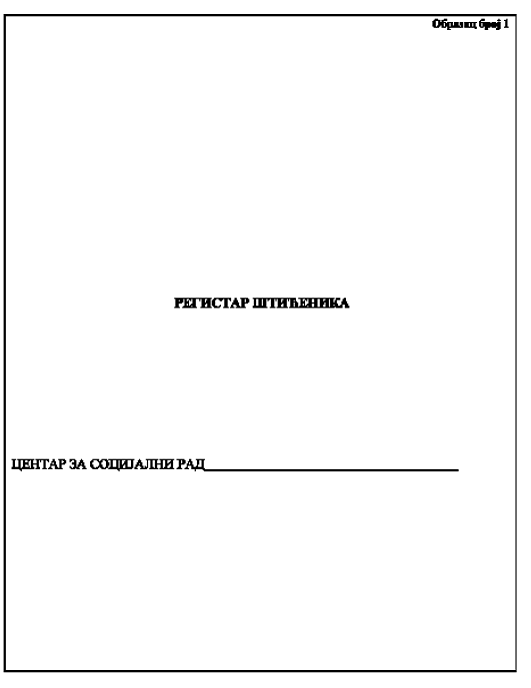 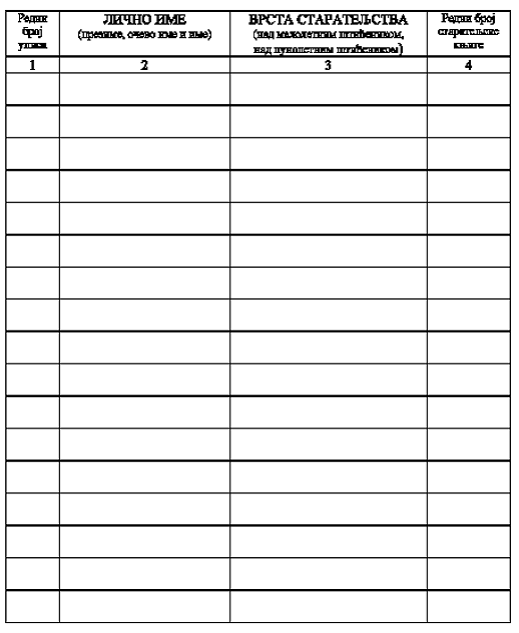 . 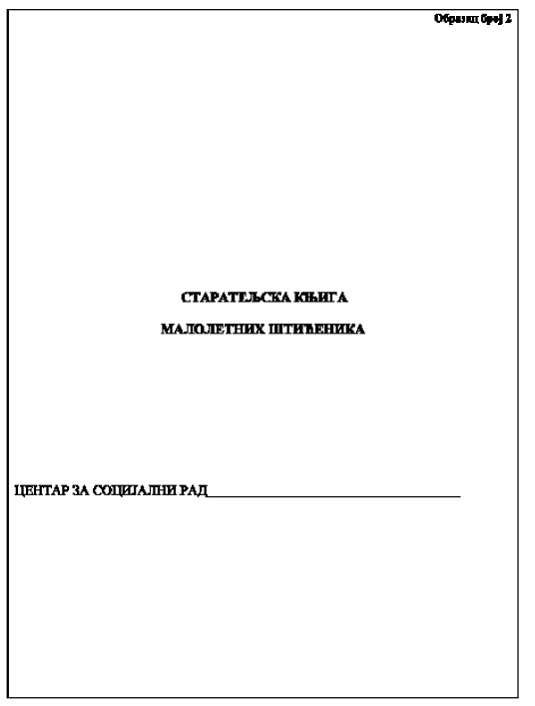 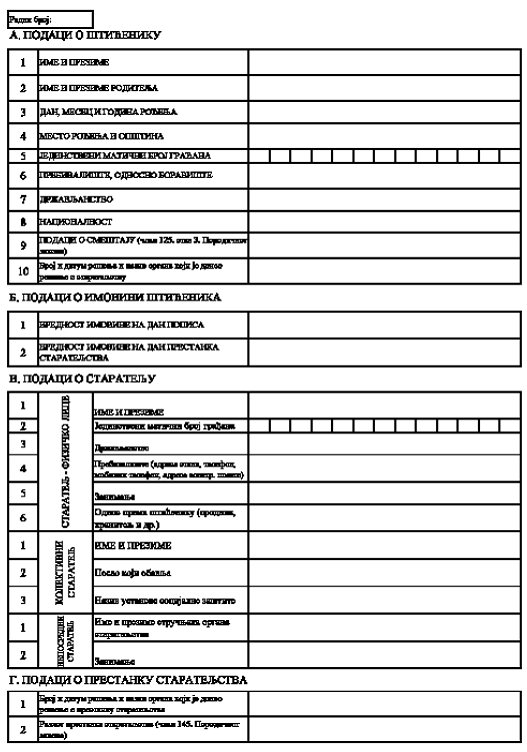 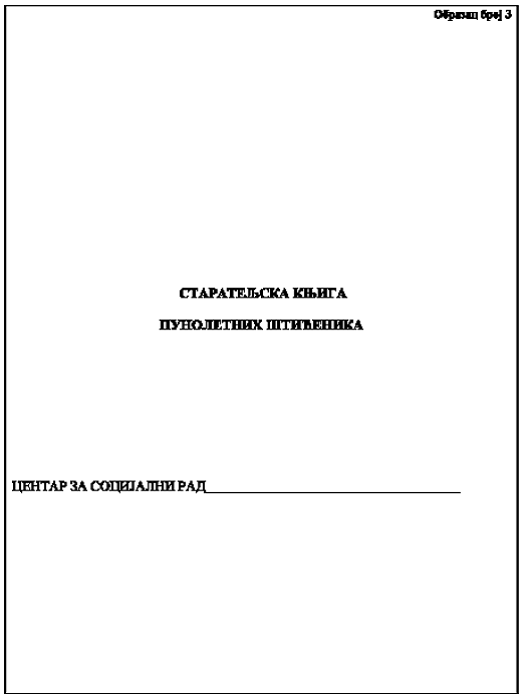 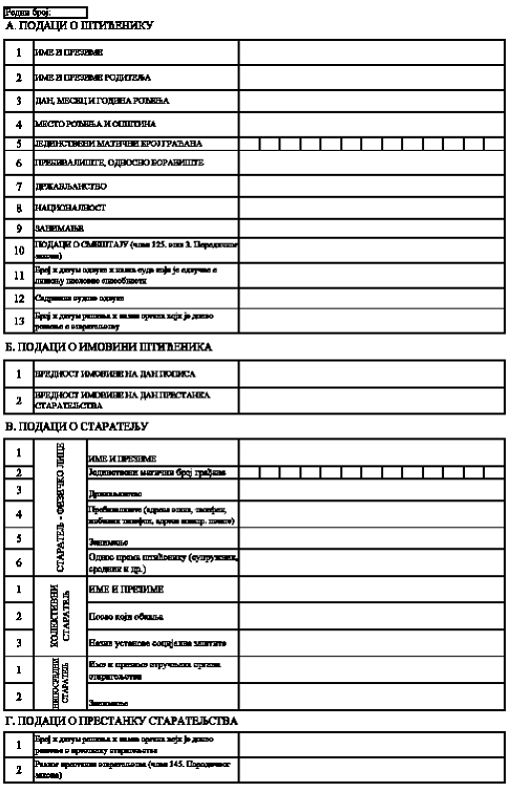 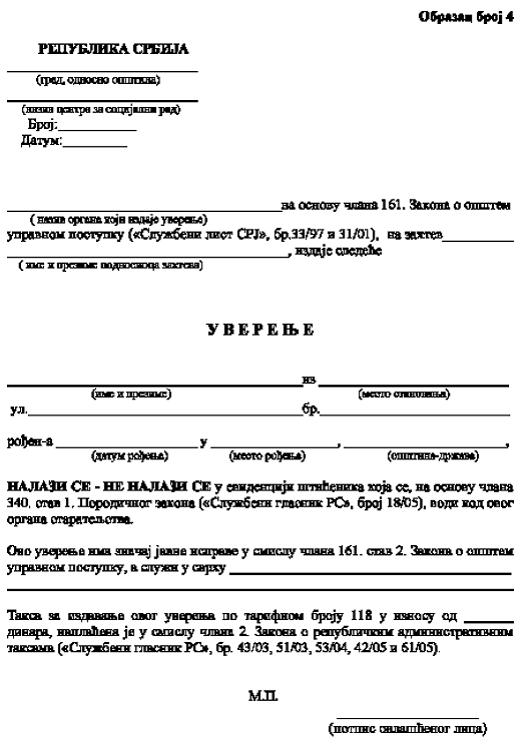 Правилник о евиденцији и документацији о штићеницима - СГ РС 97/2005